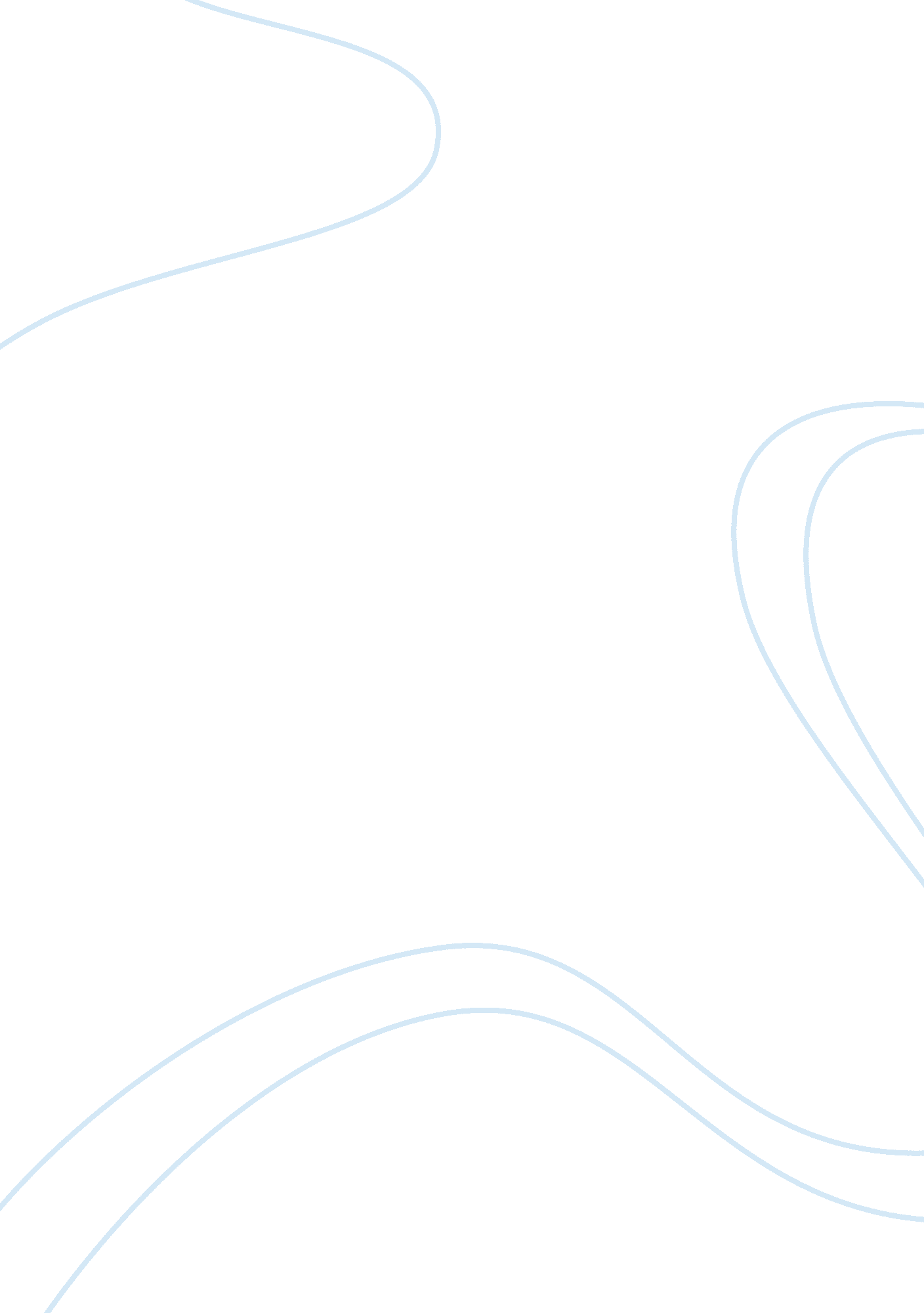 Reflection on the book becoming the dragon by alex sapeginLiterature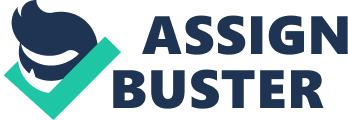 Becoming the dragon is the first book from the fantasy series The dragon inside written by Alex Sapegin. It is a short book which is 178 pages long. The main story revolves around a schoolboy named Andy, who after an accident finds himself in another world. There he has many adventures, thanks to which he met friends and foes. To be saved after an escape from captivity, his new companions gave him two choices – to die or to become a dragon. With the help from the dragon and elf he succeed and found a new family. In the book there are many strong characters, but first of all is our protagonist. We see his growth from a normal boy to a fine man (or dragon). Even in the beginning his strong personality stands out brightly. In the story Andy had to take a number of difficult choices and to endure painful situations, but he manages to overcome the difficulties. It is a story about courage and survival. Other characters presented in the book, which are also important for the plot, are the dragon Karegar and the elf Jaga. They are like a cute couple who adopt Andy. Both of them have their painful pasts, but have a good hearts. In the beginning of the book we meet Andy’s family in our world – his father, mother and two sisters. However, in my opinion the author didn’t give a detailed enough description of the relationships in the family. I find it lacking in that matter, because from the little that we have read everything was so perfect that it doesn’t look convincing, and also they are quite superficially presented characters. We were given only what they like and usually do. Also it is hard to like characters who at first adopt a puppy and then abandoned it. What I like were the pinches of humor here and there with a taste of irony, that make you smile. I am very fond of the self-irony of the main character in his difficult moments. It helps to show you that Andy did not lose hope and courage. To be honest I was a bit confused. It started like a book for youngsters, but there are parts for a more mature audience. For example, mentioning sexual scenes, starvation, torture and manipulation. Additionally, the story was a little predictable at the beginning, and I was bored at first, but after that the story became more complicated and exciting. That is why I rate this book 3 out of 4 stars. I would like to read the whole series and discover what happens next. I recommend the book to fantasy lovers, who do not mind a little bit of drama, but be aware that the story contains violence. 